Персональные данные выпускника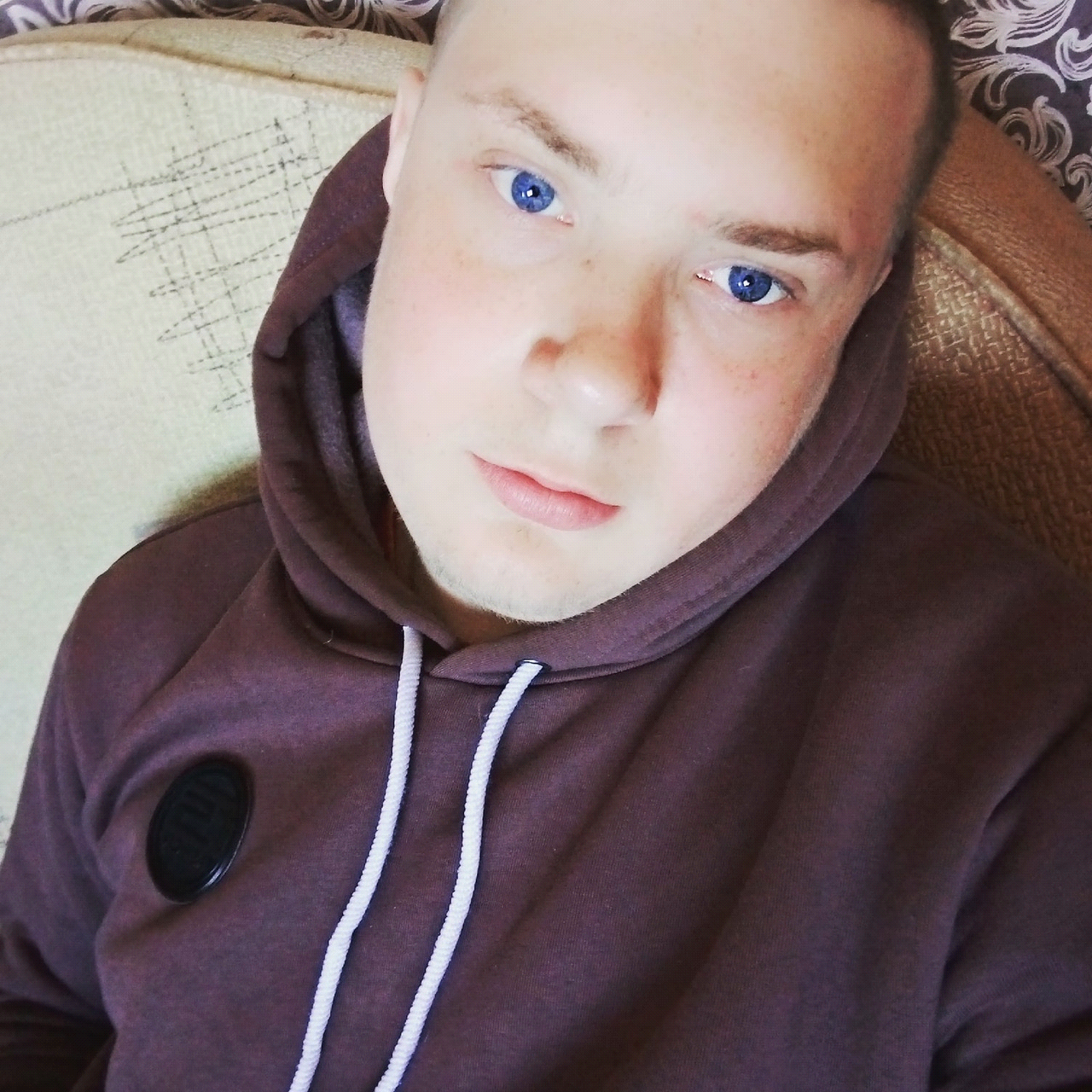 Ф.И.О: Казанцев Никита АлексеевичДата рождения: 01.12.2002 г.Город: Свердловская область г. БогдановичТелефон: 89827699781Адрес эл. почты: kazantsevnikita15@gmail.comОбразовательное учреждение: ГАПОУ                         «Богдановичский политехникум»Специализация: «Электромонтер по ремонту и обслуживанию электрооборудования (по отраслям)»Участие в олимпиадах и конкурсах:Принимал активное участие в  спортивных мероприятиях политехникума, 2018 -2019 г.Тип деятельности, которым вы хотели бы заниматься:Работа по специальности. Повышение квалификационных навыков.Личные качества: ЧестныйМоё кредо:Вперед и ни шагу назад! Жить нужно достойно.